Weather Systems Writing Prompt:						Name:									Date;		Period:		Take a look at the map to the right. Predict our weather over the next couple days. In your answer be sure to: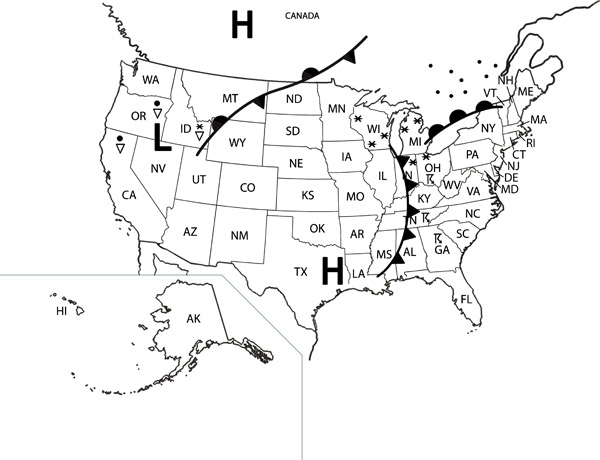 Identify and explain any weather structures (air masses, fronts, etc.)Identify how our weather is going change in both temperature and moistureIdentify why the weather patterns you are predicting and explaining are moving the way they areSystems Writing RubricSystems Writing RubricSystems Writing RubricSystems Writing RubricSystems Writing Rubric4 Points3 Points2 Points1 Point0 PointShows mastery of what an Earth system is; Identifies a specific example of an Earth system related to given topic and; Identifies and thoroughly explains specific interactions that occur both in the system and out of the systemShows mastery of what an Earth system is; Identifies a specific example of an Earth system related to given topic and; Identifies and explains specific interactions that occur both in the system and out of the system; Shows some mastery of what an Earth system is; Identifies a specific example of an Earth system related to given topic and; Identifies specific interactions that occur both in the system and out of the system; Shows some mastery of what an Earth system is; Identifies a specific example of an Earth system related to given topic and; Partially identifies specific interactions that occur both in the system and out of the system; Shows no mastery of what an Earth system is; Unable to or struggles to identify a specific example of an Earth system related to given topic and; Unable to or struggles to identify specific interactions that occur both in the system and out of the system; 